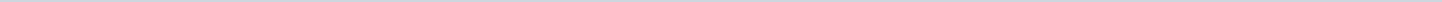 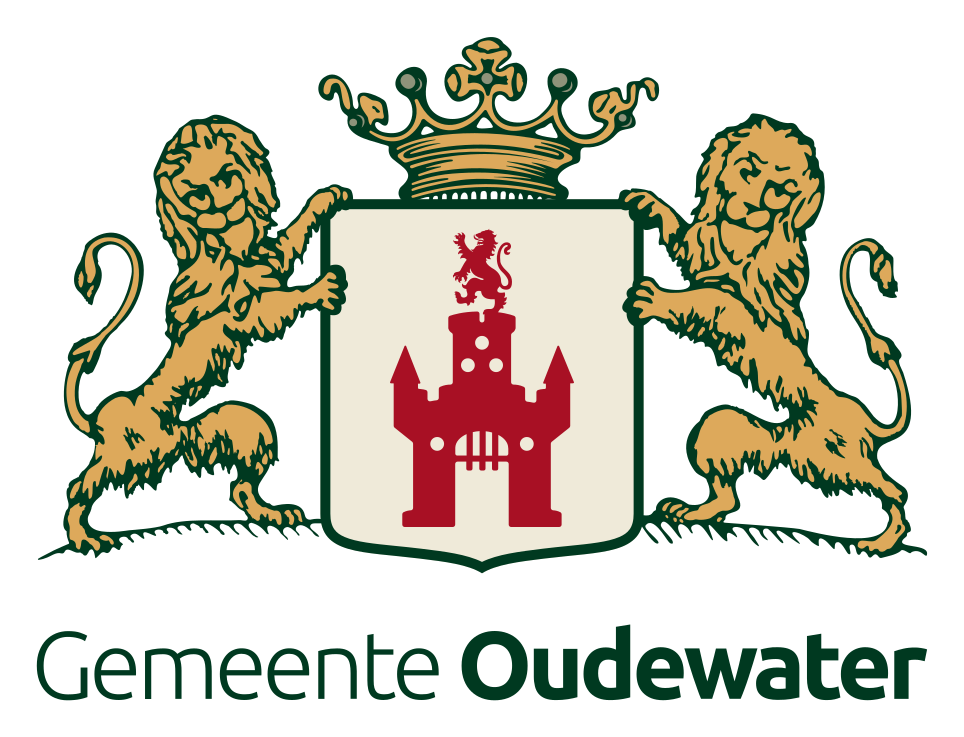 Gemeente OudewaterAangemaakt op:Gemeente Oudewater29-03-2024 16:12Besluitenlijsten Fora2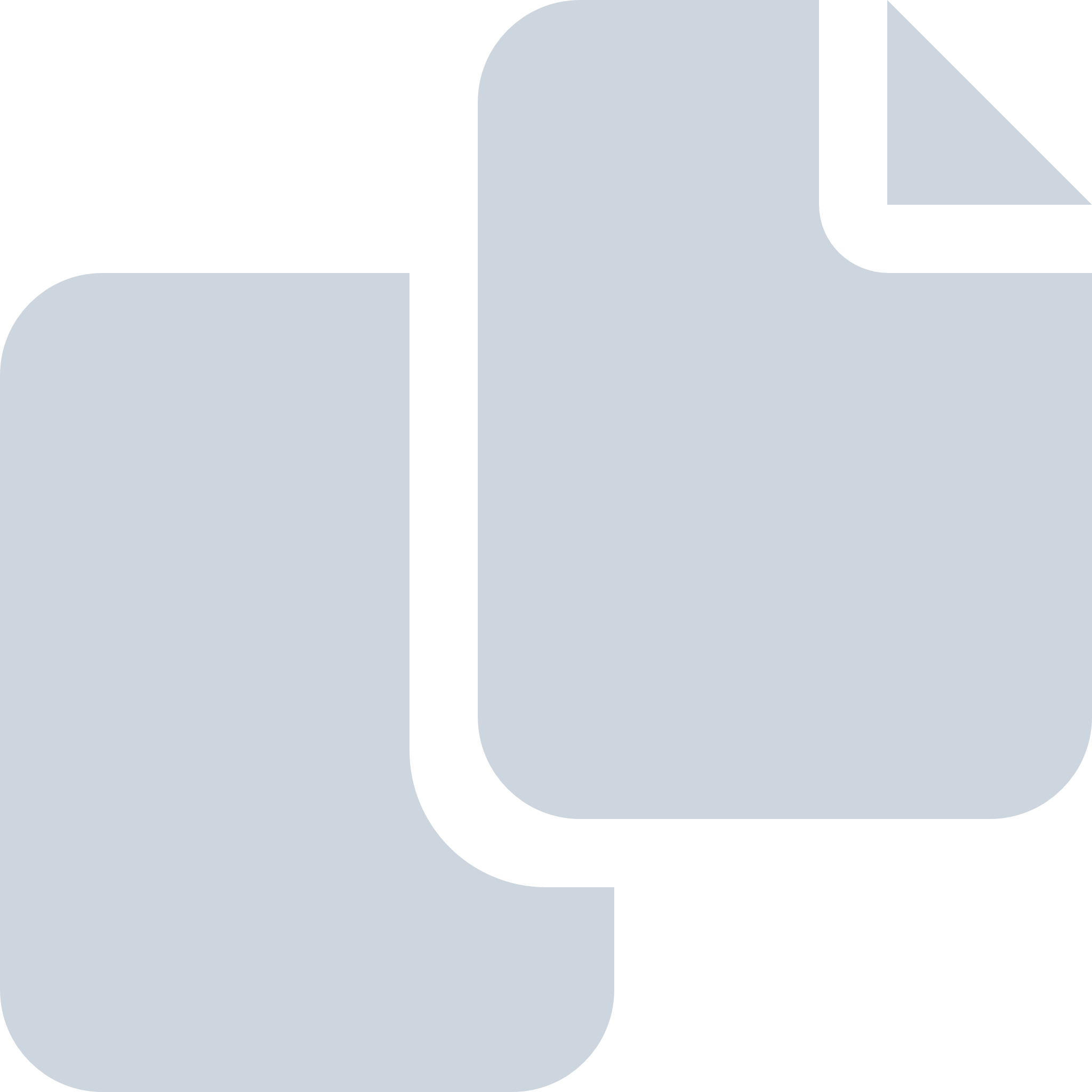 Periode: maart 2015#Naam van documentPub. datumInfo1.verslag forum samenleving-ruimte 26 januari 2015 (vastgesteld)05-03-2015PDF,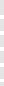 464,40 KB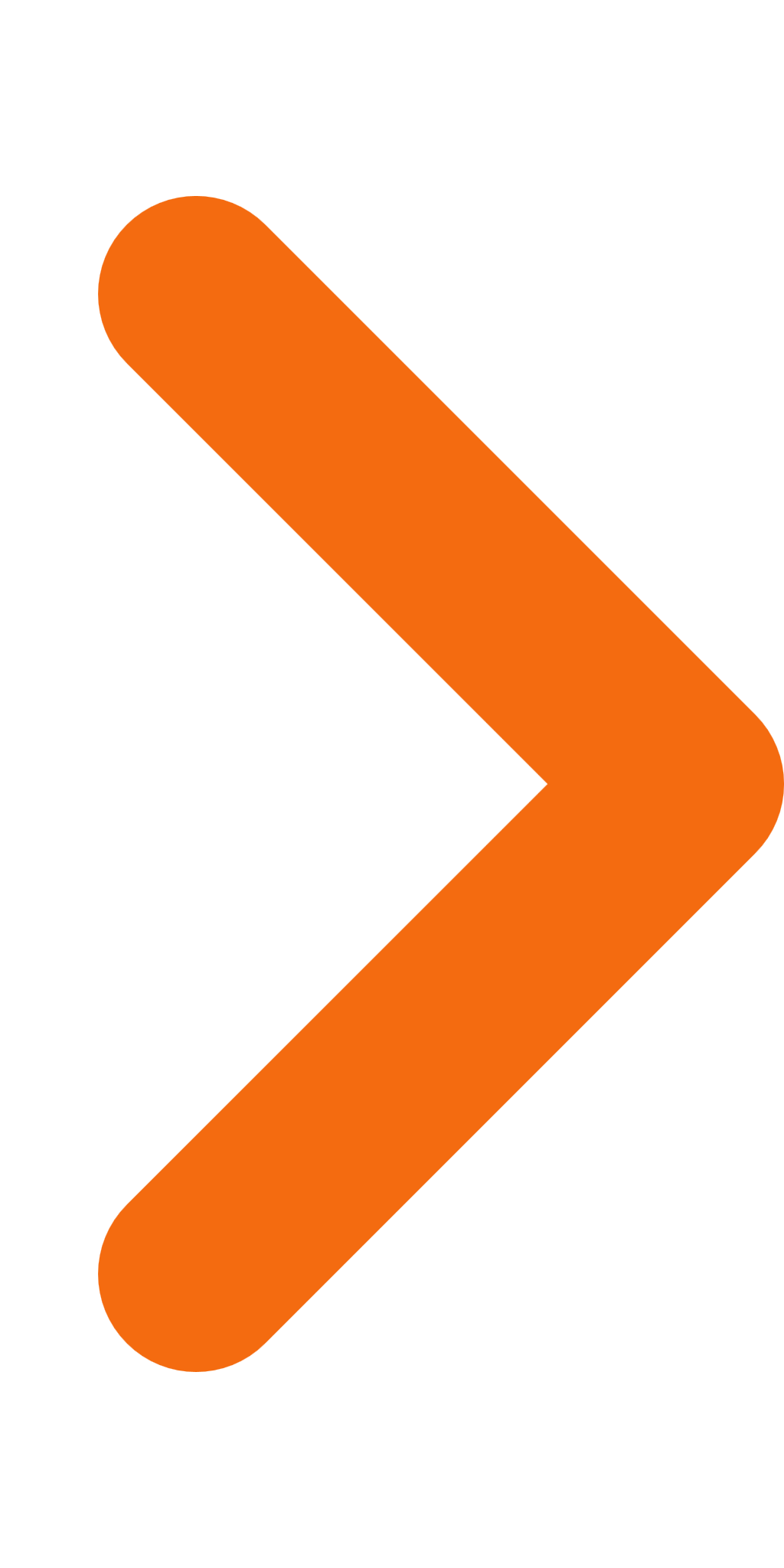 2.verslag forum samenleving-ruimte 26 januari 2015 (concept)04-03-2015PDF,76,50 KB